Приложение 1к решению Муниципального Собранияот _______________ № _____________\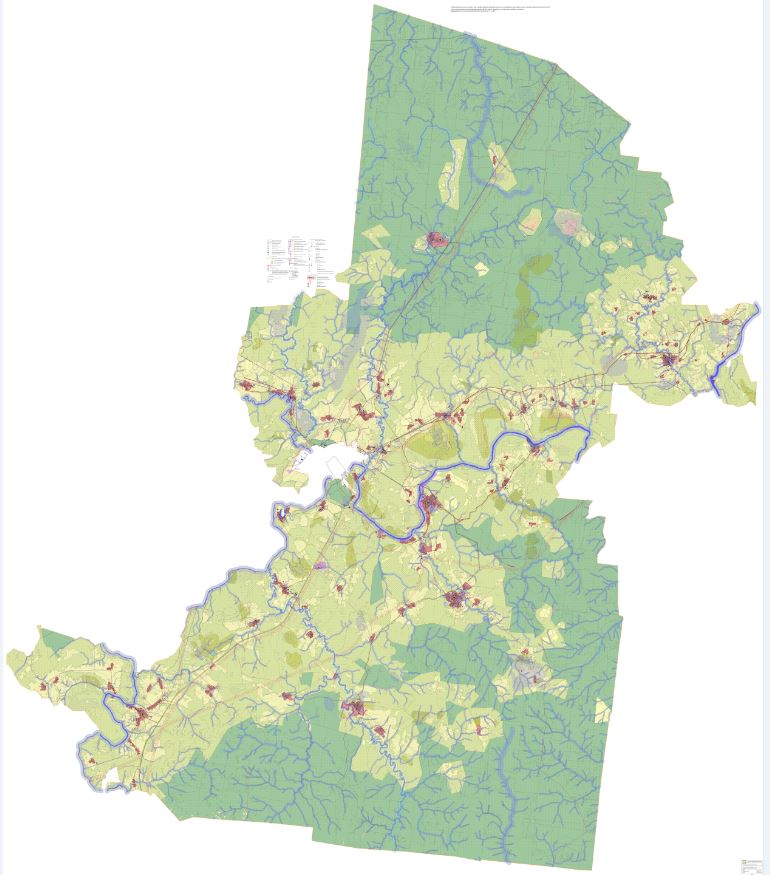 Приложение 1.1к решению Муниципального Собранияот _______________ № _____________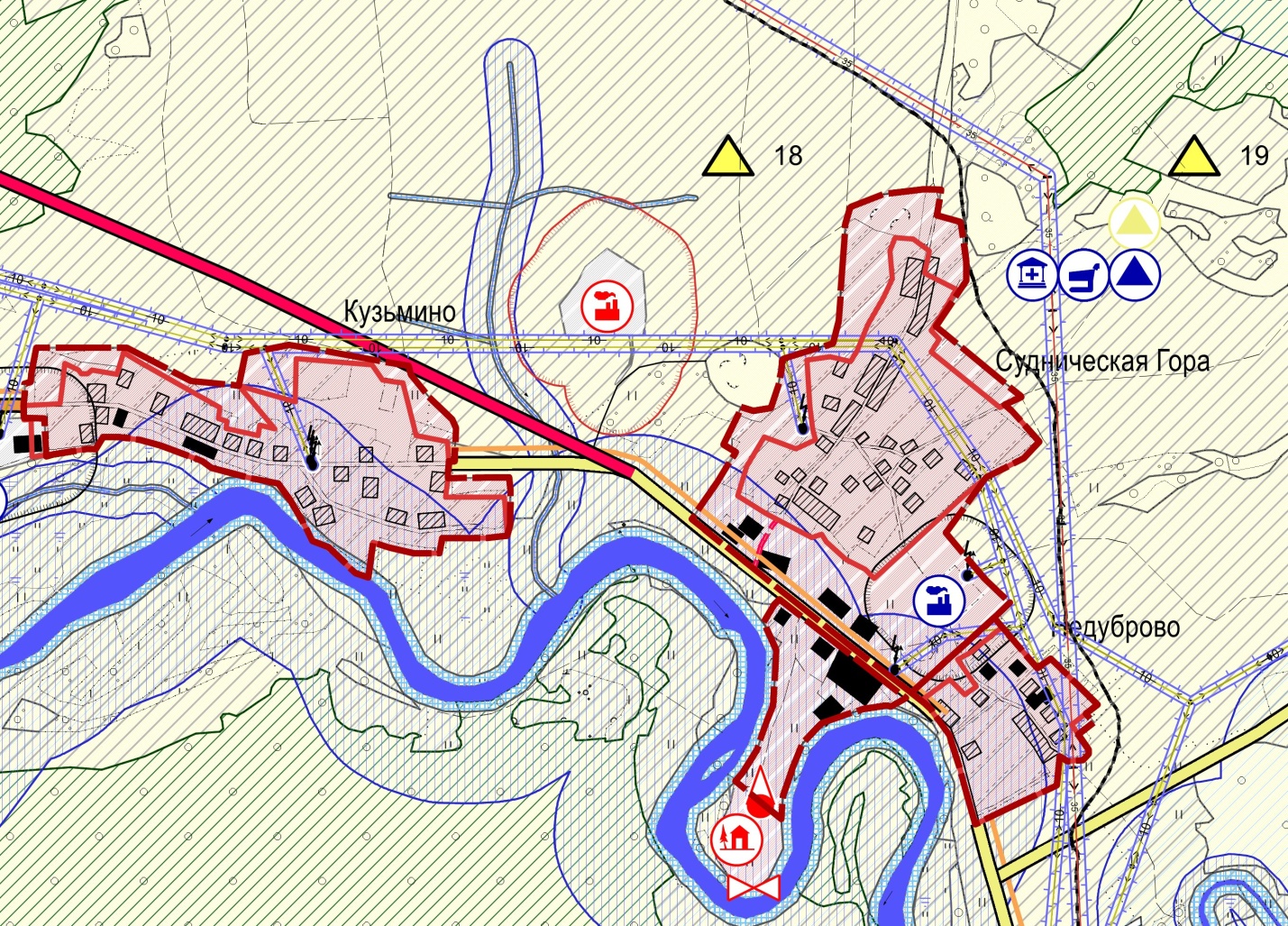 Приложение 1.2к решению Муниципального Собранияот _______________ № ______________ 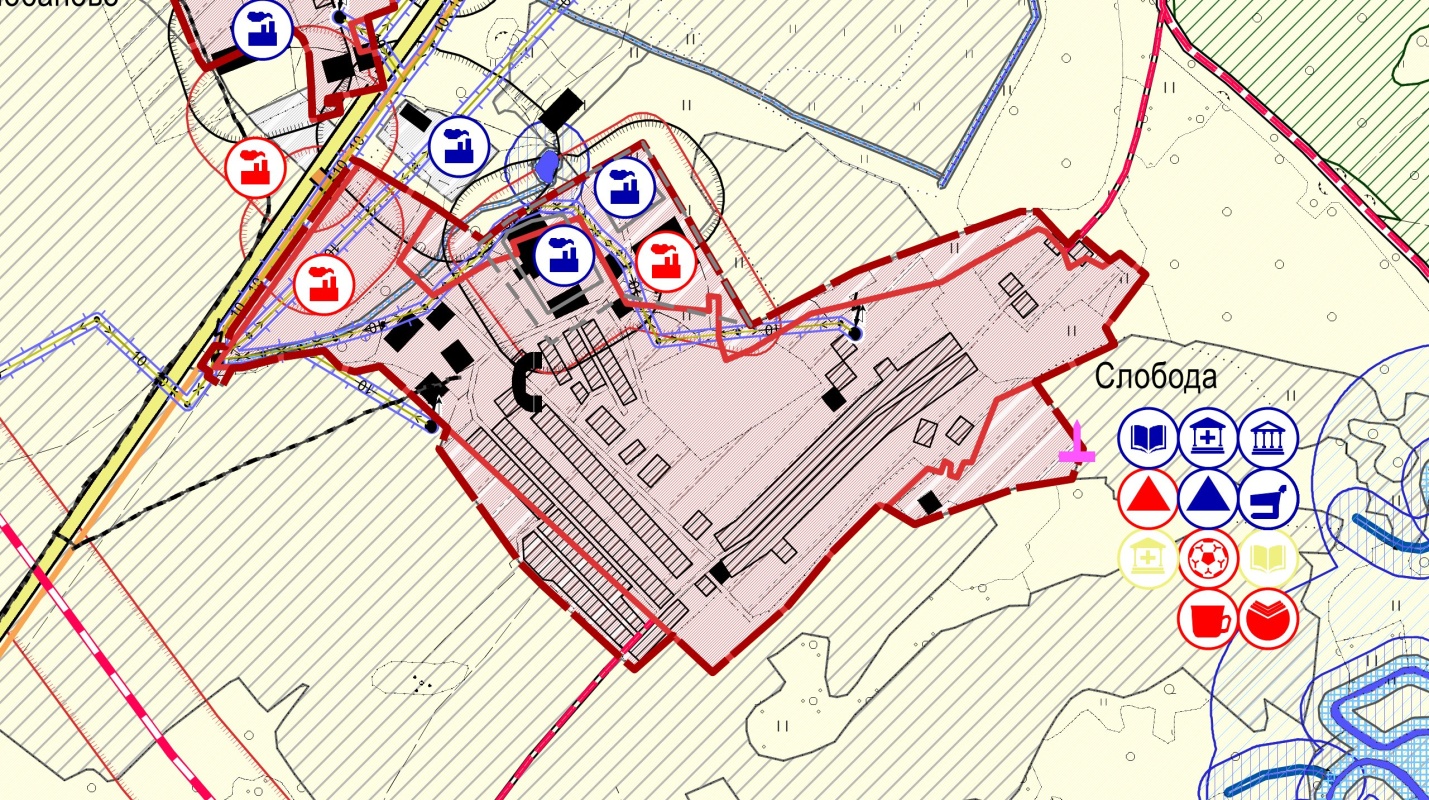 Приложение 1.3к решению Муниципального Собранияот _______________ № ______________ 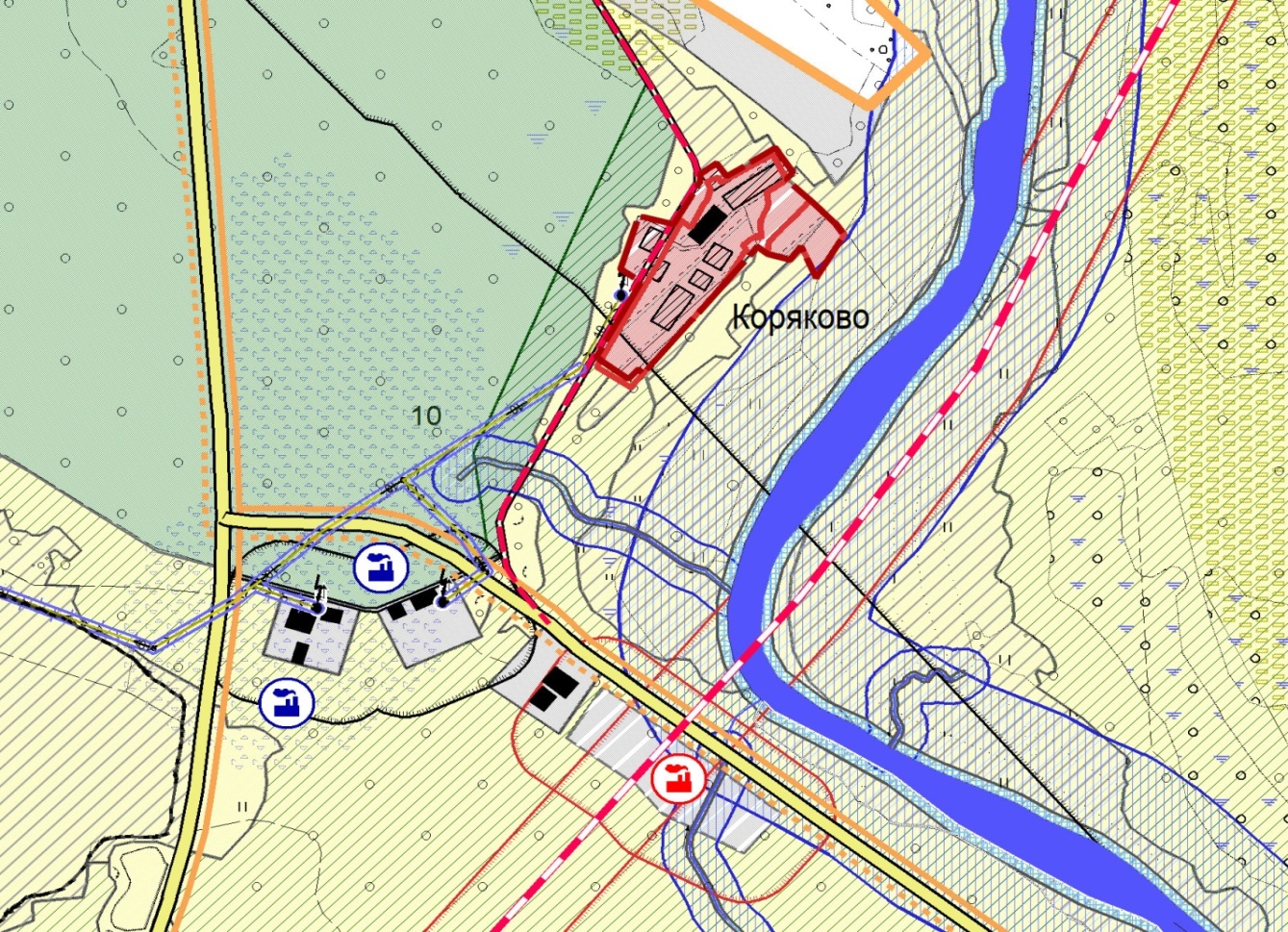 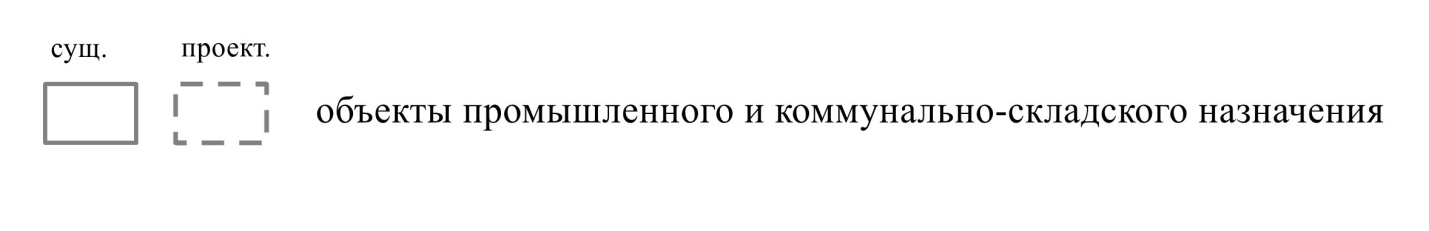 